EKRAN 3A – Średnie dochody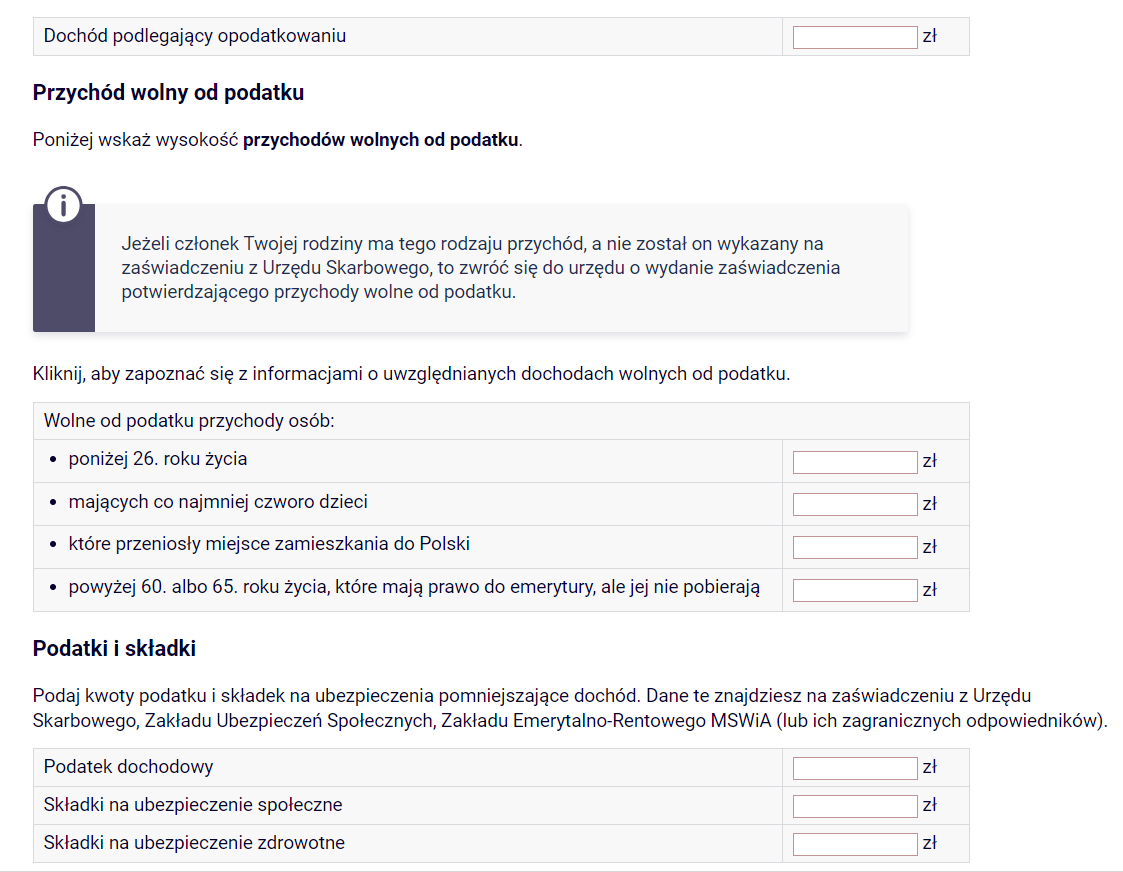 EKRAN 4 we WNIOSKU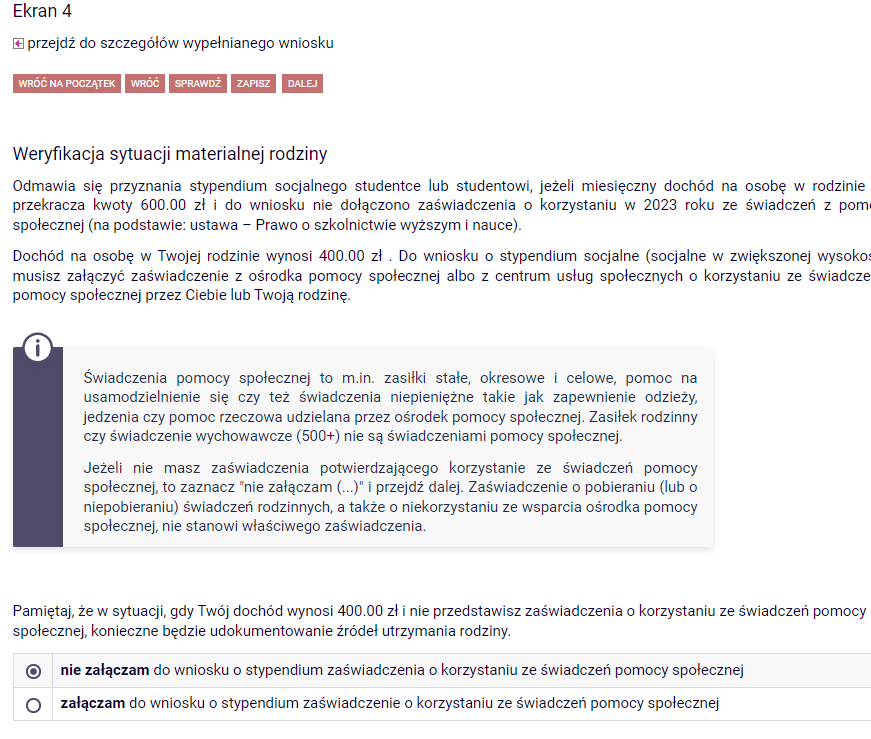 EKRAN 5 we WNIOSKU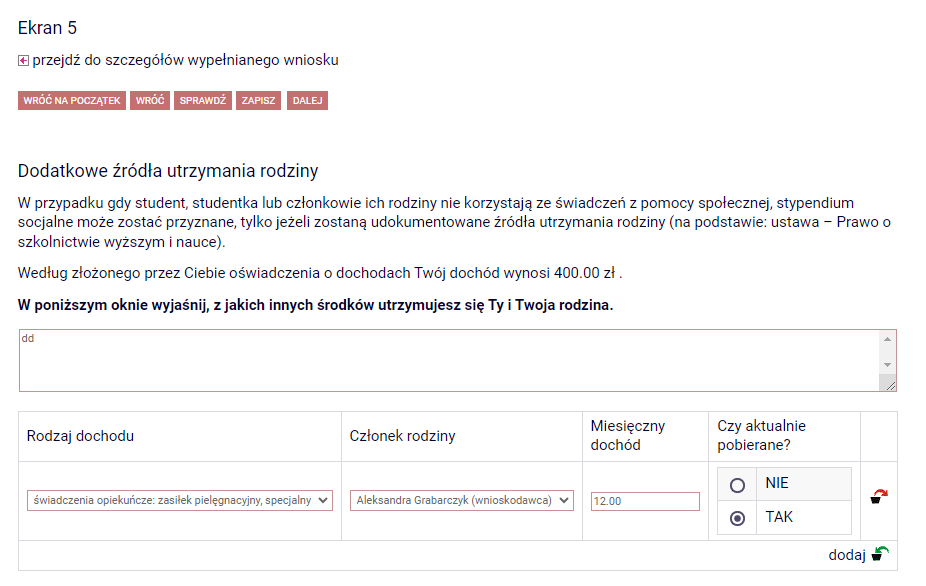 